Černé díryCíl: Žák popíše stavbu černé díry a vysvětlí princip fungování gravitační čočky.Cílová skupina: žáci 8. a 9. třídy ZŠ, SŠPomůcky: připojení k internetu, pastelky nebo fixySmrt hvězdyČerné díry: Nobelova cena za fyzikuČerné díryPozorování černé díry _______________________________________________________Doplň do obrázku popis jednotlivých částí černé díry. Zkus ke každé části napsat, co o ní víš. Možnosti: SINGULARITA, AKREČNÍ DISK, HORIZONT UDÁLOSTÍ, VÝTRYSK ČÁSTIC 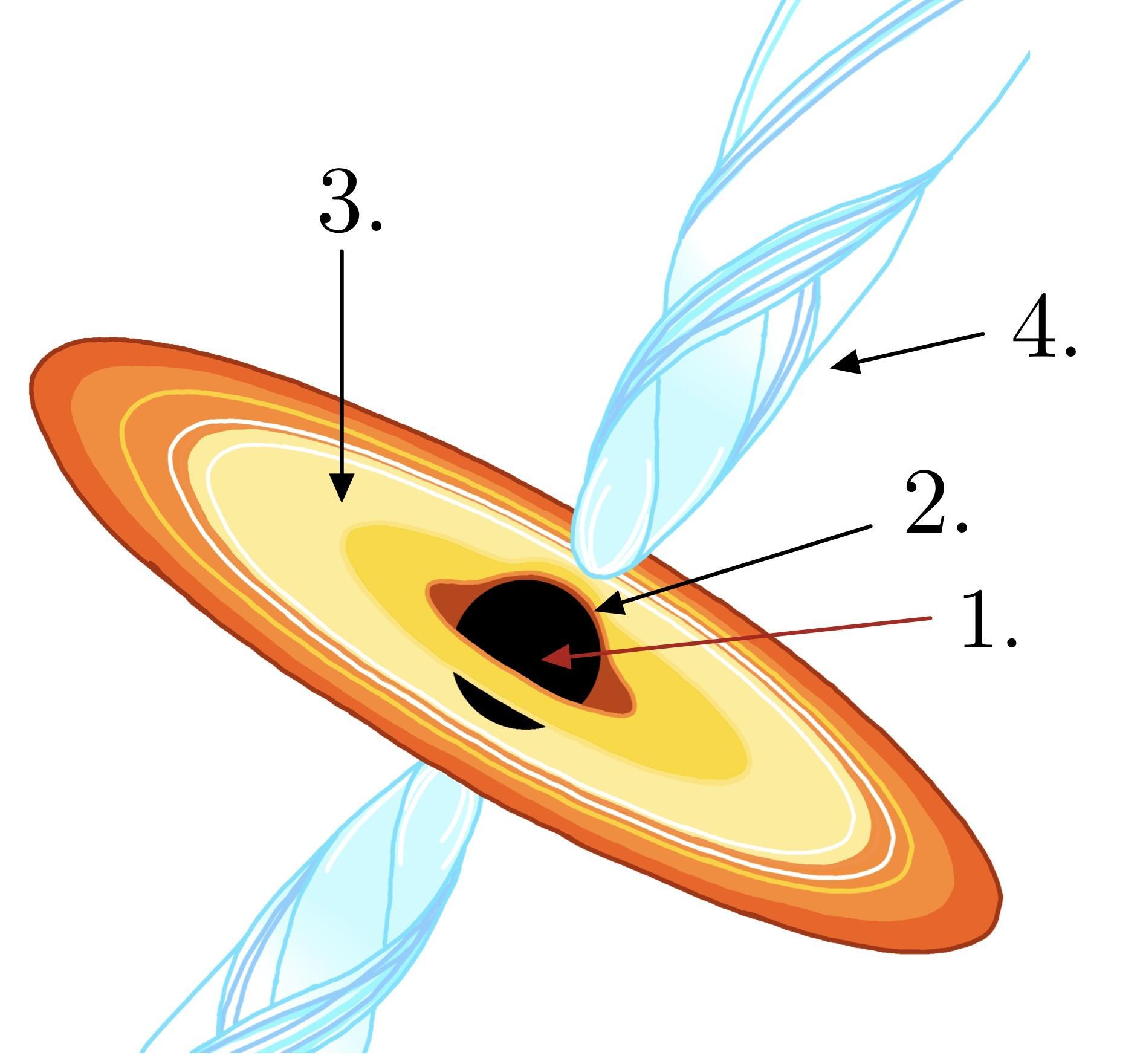 Singularita je bod ve středu černé díry, kde je hustota hmoty nekonečná a přestávají zde platit fyzikální zákony tak, jak je známe. Horizont událostí ohraničuje oblast, ze které nemůže uniknout žádné elektromagnetické záření (světlo). Akreční disk je tvořen horkou hmotou a plyny, které rotují kolem černé díry. Výtrysk částic vzniká kolem rotační osy černé díry, kde jsou částice urychleny.Kteří fyzici získali Nobelovu cenu za výzkum o černých dírách v roce 2020?Stephen Hawking, Roger Penrose, Andrea GhezováRoger Penrose, Reinhard Genzel, Andrea GhezováStephen Hawking, Roger Penrose, Reinhard GenzelSeřaď tělesa podle hmotnosti. Od nejlehčího (1) po nejtěžší (3).		2				3				1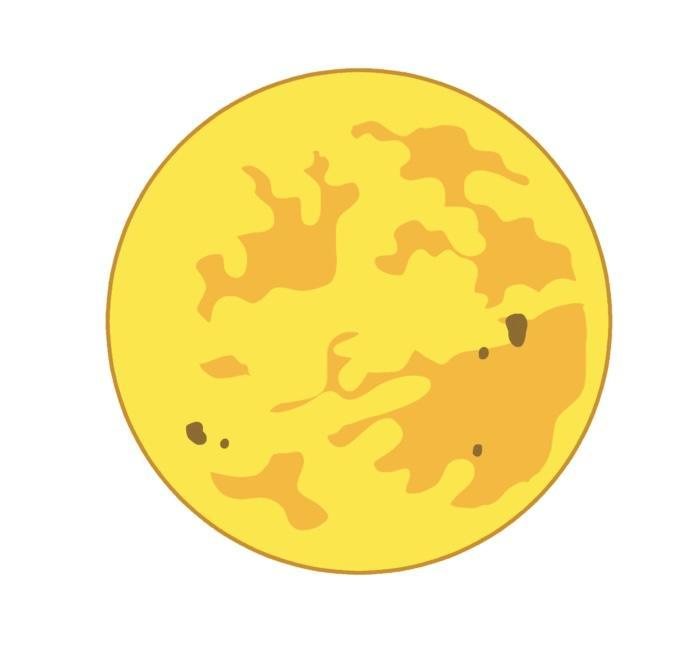 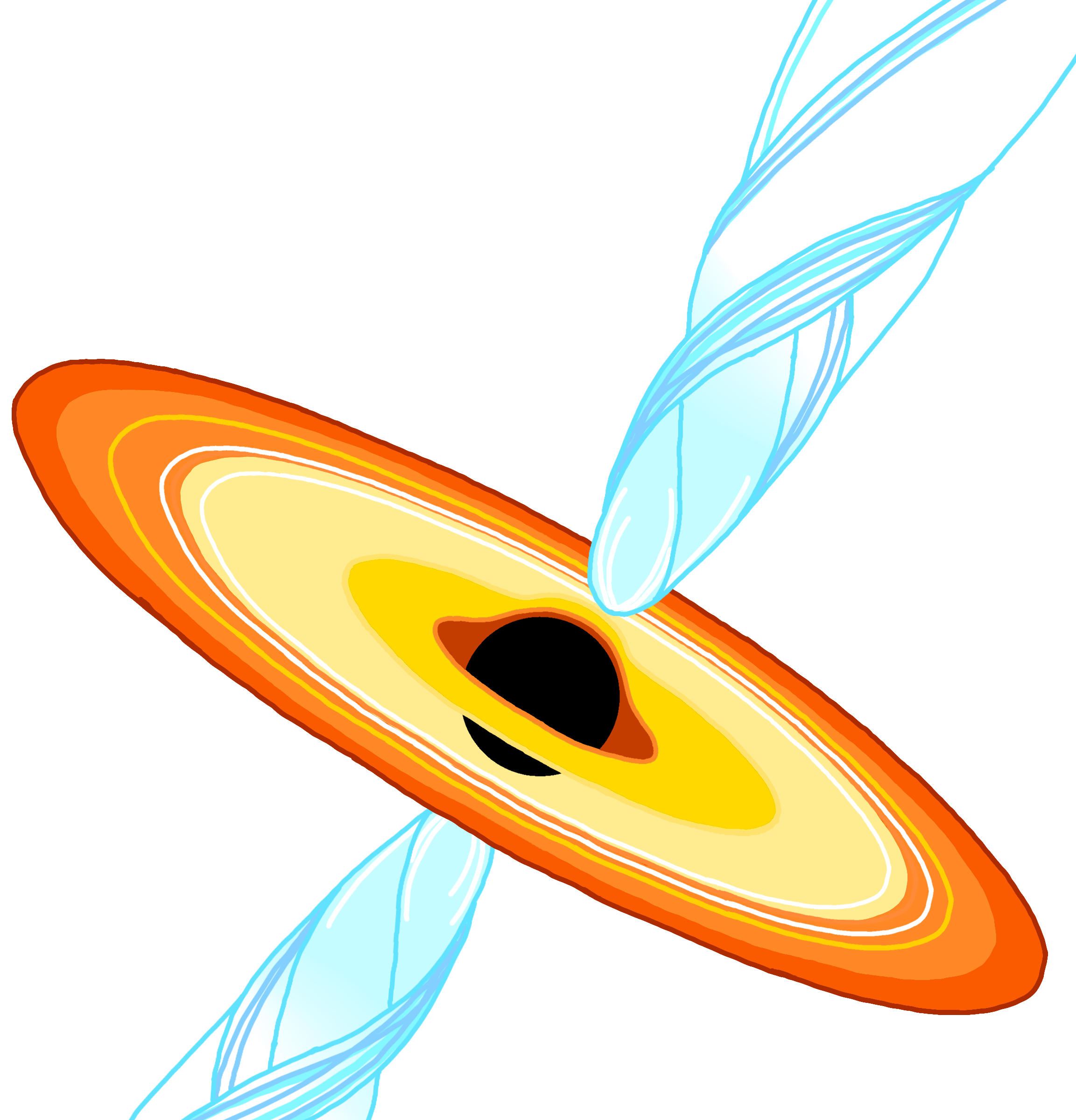 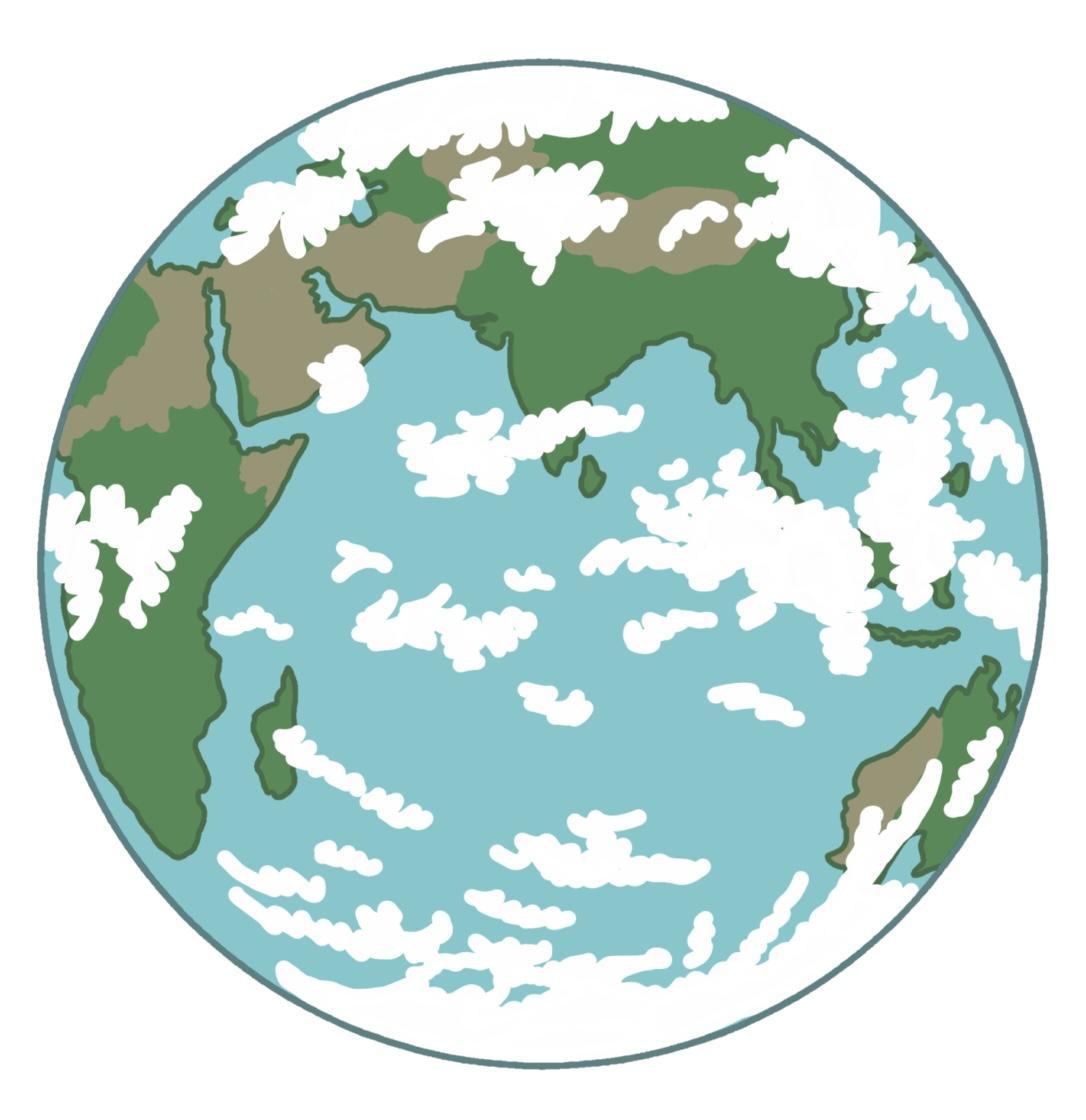 Jak velká je černá díra nacházející se v centru naší galaxie Mléčné dráhy?asi 4 000 000 SluncíPopiš, jak funguje gravitační čočka. Hodně těžký objekt vytvoří v prostoru místo, kolem kterého se ohýbá světlo. Takto můžeme například pozorovat vzdálené galaxie, když se světlo z nich ohýbá na okrajích černé díry, která tvoří gravitační čočku. Takto zobrazené galaxie jsou sice zkreslené ale viditelné, přestože se nachází za černou díru.Do prázdných kroužků na obrázku dokresli, jak se bude měnit tvar oblaku plynu, který se postupně bude blížit k černé díře. 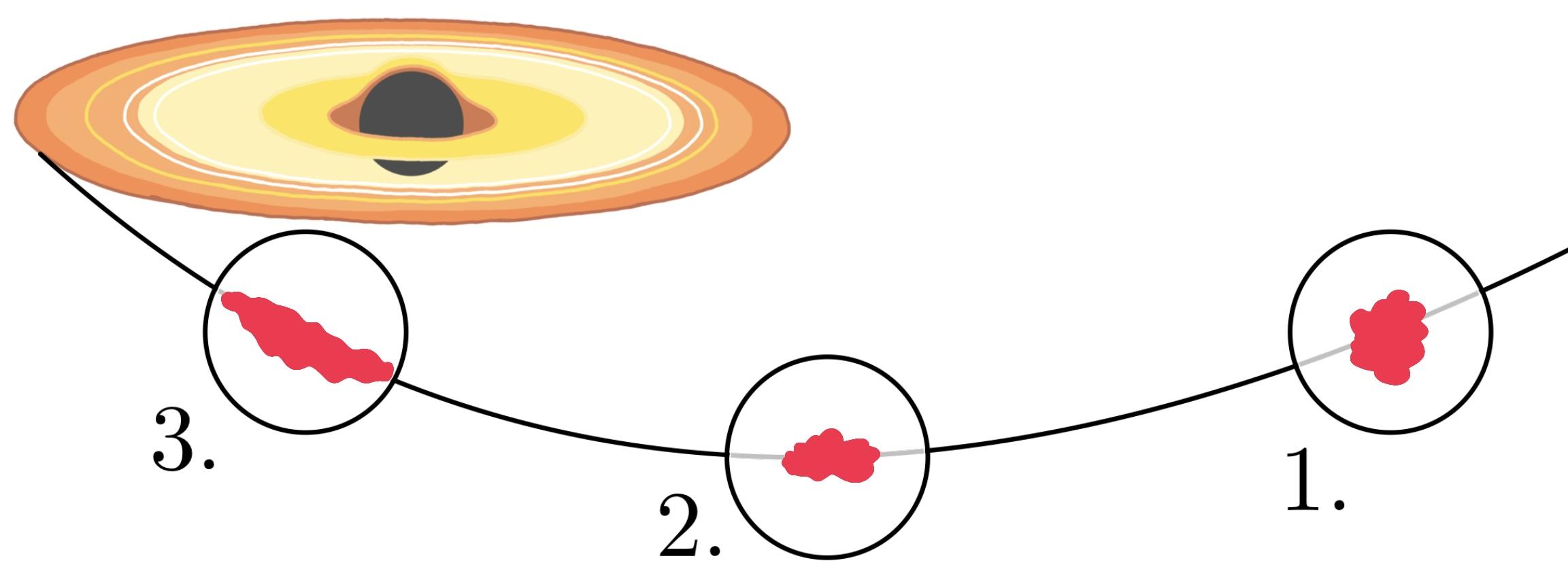 Co jsem se touto aktivitou naučil(a):……………………………………………………………………………………………………………………………………………………………………………………………………………………………………………………………………………………………………………………………………………………………………… Autor: Eliška Postavová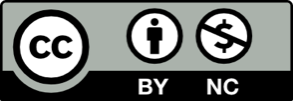 Toto dílo je licencováno pod licencí Creative Commons [CC BY-NC 4.0]. Licenční podmínky navštivte na adrese [https://creativecommons.org/choose/?lang=cs].